АДМИНИСТРАЦИЯ КРАСНОСЕЛЬКУПСКОГО РАЙОНАРАСПОРЯЖЕНИЕ«01» февраля 2024 г.                                                                              № 43-Рс. КрасноселькупО проведении конкурса детских рисунков, посвященного Всемирному дню защиты прав потребителейВ связи с празднованием Всемирного дня защиты прав потребителей и организацией ежегодного конкурса детских рисунков, руководствуясь Положением об Администрации Красноселькупского района, утвержденным решением Думы Красноселькупского района от 02 ноября 2021 года № 26:1. Отделу торговли и защиты прав потребителей Администрации Красноселькупского района организовать и провести конкурс детских рисунков, посвященный Всемирному дню защиты прав потребителей, в период с 1 марта 2024 года по 15 марта 2024 года.2. Утвердить прилагаемое Положение о конкурсе детских рисунков, посвященного Всемирному дню защиты прав потребителей.3. Опубликовать настоящее распоряжение в газете «Северный край» и разместить на официальном сайте муниципального округа Красноселькупский район Ямало-Ненецкого автономного округа.4. Настоящее распоряжение вступает в силу с момента его опубликования.5. Контроль за исполнением настоящего распоряжения возложить на заместителя Главы Администрации Красноселькупского района по экономике и финансам.Временно исполняющий полномочияГлавы Красноселькупского района                                          Я.А. СамохинПриложениеУТВЕРЖДЕНОраспоряжением Администрации Красноселькупского районаот «01» февраля 2024 г. № 43-РПОЛОЖЕНИЕ о конкурсе детских рисунков, посвященного Всемирному дню защиты прав потребителейI. Общие положения1.1. Настоящее Положение определяет порядок и условия проведения конкурса детских рисунков, посвященного Всемирному дню защиты прав потребителей (далее – Конкурс).1.2. Организатором Конкурса является: отдел торговли и защиты прав потребителей Администрации Красноселькупского района.1.3. Конкурс проводится в период с 01.03.2023 по 15.03.2023.II. Цели и задачи Конкурса2.1. Целью Конкурса является повышение уровня правовой грамотности учащихся общеобразовательных учреждений и учреждений дополнительного образования детей, а также воспитанников дошкольных образовательных учреждений, расположенных на территории муниципального округа Красноселькупский район, а также привлечение подрастающего поколения к осознанному изучению и последующему практическому применению основных положений Закона Российской Федерации от 07.02.1992 № 2300-1 «О защите прав потребителей». Девизом Всемирного дня защиты прав потребителей в 2024 году является «Справедливый и ответственный «Искусственный интеллект» для потребителей».2.2. Задачами Конкурса являются:- правовое просвещение учащихся общеобразовательных учреждений и учреждений дополнительного образования детей, воспитанников дошкольных образовательных учреждений в области защиты прав потребителей;- привитие потребительской культуры;- повышение интереса учащихся, воспитанников к основам потребительских знаний;- приобщение молодого поколения к формированию общественного правосознания.III. Организация Конкурса. Комиссия Конкурса3.1. Информация о порядке и условиях проведения Конкурса размещается в газете «Северный Край» и в открытом доступе в информационно-телекоммуникационной сети «Интернет».3.2. Для оценки творческих работ и подведения итогов Конкурса формируется комиссия.3.3. Состав комиссии утвержден приложением № 1 к настоящему Положению.3.4. Заседание комиссии считается правомочным, если на нем присутствует не менее двух третей ее членов.IV. Порядок проведения и критерии оценки Конкурса4.1. В Конкурсе могут принять участие учащиеся общеобразовательных учреждений и учреждений дополнительного образования детей, воспитанники дошкольных образовательных учреждений, расположенных на территории муниципального округа Красноселькупский район, предоставившие конкурсные работы (далее - участники Конкурса).4.2. В Конкурсе выделяются три возрастные группы участников:- 5-7 лет;- 8-13 лет;- 14-18 лет.4.3. Заявка на участие в Конкурсе (приложение № 2 к настоящему Положению) и рисунок, предоставляются (направляются) участниками Конкурса с 01.03.2024 по 13.03.2024 включительно. Работы, предоставленные (присланные) позже 13.03.2024 включительно, учитываться не будут.4.4. Работа, оформленная в соответствии с пунктом 4.5. предоставляется по адресу: 629380, с. Красноселькуп, ул. Советская, 18 (каб. № 31) либо направляется (с пометкой «конкурс») в виде фото или скан-копии на электронную почту: IrinaSProkoleva@krasnoselkupsky.yanao.ru, KarolinaYLibert@krasnoselkupsky.yanao.ru 4.5. Требования к работе:4.5.1. Каждый участник может представить на Конкурс только один рисунок и заявку. Заявку заполняет участник (с 14 лет), руководитель участника Конкурса.4.5.2. Работа должна носить самостоятельный творческий характер, может быть выполнена в любой живописной или графической технике.4.5.3. Рисунок должен быть изготовлен на бумаге формата А4.4.5.4. Содержание работы должно соответствовать теме Конкурса (п. 2.1).4.5.5. Рисунок должен сопровождаться надписью (напечатанный текст или написанный печатными буквами), расположенной на лицевой стороне работы справа внизу. Надпись должна содержать:- фамилию, имя автора, возраст;- наименование общеобразовательного (дополнительного) учреждения (класс), дошкольного образовательного учреждения (группа);- фамилия, имя, отчество педагога (воспитателя) (при необходимости); - название населенного пункта.4.5.6. Работа не должна носить характер рекламы (антирекламы) определенного предприятия, товара или услуги.4.5.7. Работы, имеющие аналог, размещенный в сети Интернет, к рассмотрению комиссии не принимаются.4.5.8. Конкурсные работы не рецензируются и не возвращаются.4.6. Критерии оценки конкурсных работ:- отражение темы Конкурса, посвященного Всемирному дню защиты прав потребителей;- наличие лозунгов, слоганов;- направленность на информирование и просвещение населения;- оригинальность образного решения и техники исполнения;- художественное мастерство.4.7. Организатор Конкурса оставляет за собой право использовать конкурсные работы в некоммерческих целях (репродуцировать в методических и информационных изданиях, размещать на информационных стендах и рекламных конструкциях, также публиковать в СМИ и т.д.). 4.8. Участник Конкурса, руководитель участника несут ответственность за возможное нарушение авторских прав третьей стороны.   V. Подведение итогов Конкурса5.1. Итоги Конкурса подводятся комиссией в срок не позднее 15.03.2024. 5.2. Итоги Конкурса подводятся на основании оценочных листов (приложение № 3 к настоящему Положению). Члены комиссии заполняют оценочные листы, проставляя оценку по каждому критерию, выраженную в баллах от 0 до 5.5.3. Решение комиссии оформляется протоколом и подписывается всеми членами комиссии.5.4. Участниками Конкурса, набравшим наибольшее количество баллов, присуждаются призовые места с вручением призов и дипломов:Первая группа 5-7 лет:I место – 3д ручка (набор), диплом;II место – набор для творчества (рисование и превращение рисунков в брелочки), диплом;III место – графический планшет для рисования (12 дюймов, цветной), диплом.Вторая группа 8-13 лет:I место – набор художника (мольберт для рисования настольный с ящиком, набор кистей для рисования, 18 предметов), диплом;II место – набор для творчества (набор для создания брелков из эпоксидной смолы), диплом;III место – графический планшет для рисования (16 дюймов, цветной), диплом.Третья группа 14-18 лет:I место – набор художника (деревянный мольберт, кисти художественные, хлопковый холст на подрамнике 13х18 см, холст 20х25, мастихин, спонж, акриловые краски), диплом;II место – набор для творчества (набор для выжигания по дереву (в кейсе для хранения, 58 насадок)), диплом;III место – алмазная мозаика по фотографии или картинке на подрамнике, диплом.5.5. По решению комиссии могут быть введены дополнительные призы в номинации «За творческий подход» в каждой возрастной группе:Первая группа 5-7 лет:- картина по номерам на холсте (20х20 см), диплом.Вторая группа 8-13 лет:- картина по номерам на холсте (20х30 см), диплом.Третья группа 14-18 лет:- картина по номерам на холсте (40х50 см), диплом.5.6. Руководители участников отмечаются благодарственными письмами.5.7. Итоги конкурса публикуются в газете «Северный Край» и в открытом доступе в информационно-телекоммуникационной сети «Интернет».Приложение № 1 к Положению о конкурсе детских рисунков, посвященного Всемирному дню защиты прав потребителейСОСТАВкомиссии по подведению итогов в конкурсе детских рисунков, посвященного Всемирному дню защиты прав потребителей среди учащихся общеобразовательных учреждений, учреждений дополнительного образования детей, воспитанников дошкольных образовательных учрежденийзаместитель Главы Администрации Красноселькупского района по экономике и финансам (председатель комиссии)главный специалист отдела торговли и защиты прав потребителей Администрации Красноселькупского района (секретарь комиссии)Члены комиссии:начальник отдела торговли и защиты прав потребителей Администрации Красноселькупского района;начальник Управления образования Администрации Красноселькупского района;начальник Управления по культуре и молодежной политики Администрации Красноселькупского района;преподаватель муниципального учреждения дополнительного образования «Красноселькупская детская школа искусств» (по согласованию).Приложение № 2 к Положению о конкурсе детских рисунков, посвященного Всемирному дню защиты прав потребителейЗаявка на участие в конкурсе рисунков, посвященного Всемирному дню защиты прав потребителей1. Фамилия, имя участника ___________________________________________________________________________________________________2. Дата, месяц, год рождения: «_____» ______________ _____________3. Наименование общеобразовательного (дополнительного) учреждения (класс), дошкольного образовательного учреждения (группа): _______________________________________________________________________________________________________________________________________________________________________________________4. Ф.И.О. руководителя (при наличии): ______________________________5. Место проживания: ___________________________________________6. Название работы: ____________________________________________7. Контактный телефон: _________________________________________Приложение № 3к Положению о конкурсе детских рисунков, посвященного Всемирному дню защиты прав потребителейОценочный листучастников конкурса детских рисунков, посвященного Всемирному дню защиты прав потребителей _____________________________________________________________________________________________________________(Ф.И.О. члена конкурсной комиссии)система оценки по каждому критерию выражается в баллах от 0 до 5                                                                         «_____» ________ 2023 год__________________  	                                  (подпись)№ п/пФамилия, имя участникаВозрастная группаОригинальность образного решения и техники исполненияОтражение темы конкурсаХудожественное мастерствоНаличие лозунгов, слогановНаправленность на информирование и просвещение населенияИтого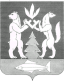 